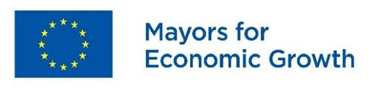 Впровадження плану місцевого економічного розвиткуЗвіт за 2-ге півріччя 2019 року Громада:_ Березанська міська об’єднана територіальна громада Початок впровадження плану:  01.03.2019Звітна фаза  - 2Коротка описова частина Протягом звітного періоду  у громаді були впроваджені всі заходи/дії Плану, заплановані на звітний період, а саме:Дія 1.2 «Популяризація кооперативного руху серед дрібних сільськогосподарських товаровиробників». Інформація про План місцевого економічного розвитку та звіт про його виконання висвітлено на сайті Березанської міської ради та у місцевих друкованих ЗМІ. Для активізації громади та розуміння у економічних питаннях міста додатково було створено розділ  «Економіка»  на офіційному сайті Березанської міської ради, на яких в доступній формі висвітлено всю інформацію.Дія 1.3. «Створення консервного цеху з переробки плодоовочевої продукції». Пройдено тренінгові навчання рамках  впровадження Програми      «U-LEAD з Європою».  Створення робочої групи та визначення плану дій відбулося вчасно. Розробка проекту щодо створення консервного цеху з переробки плодоовочевої продукції – незначна затримка.Дія 2.1. «Створення інформаційного порталу Березанської міської ОТГ у сфері інвестиційної діяльності». Модернізація веб-сайту громади як платформи для створення інформаційного порталу. Протягом звітного періоду було підготовлено інформацію про інвестиційну привабливість громади та розміщено на сайті Березанської міської ради http://berezan-rada.gov.ua/.  Залучення потенційних інвесторів, покращення іміджу міста на всеукраїнському та міжнародному рівнях.Дія 2.2. «Територіальний маркетинг, створення бренду, інвестиційного паспорту громади». Створення іміджевого продукту Бернезанської міської ОТГ громади. Було проведено аналіз вільних земельних ділянок та приміщень, підготовлено інвестиційні проекти та висвітлено на сайті Березанської міської ради.Дія 3.1. «Впровадження партисипативних методів управління громадою». Впровадження Е-петицій, Е-консультацій проводилося за графіком, а щодо проведення конкурсу пропозицій – незначна затримка. Залучення громадськості до вирішення проблем громади.Дія 3.2. «Забезпечення вчасного інформування населення щодо суті та пріоритетів розвитку громади, висвітлення діяльності місцевих органів в засобах масової інформації». Створення програмного забезпечення для впровадження інформаційного порталу Березанської міської ОТГ. Проводиться робота з розвитку комунікаційних технологій для збільшення користувачів.Підсумовуючи виконання Плану за період з 01.07.2019р. по 31.12.2019р., всі заплановані дії були розпочато згідно табл..2 «План дій». Змін до Плану МЕР громади, а саме до табл..2 «План дій» та відповідно до табл..3 «Показники та механізми моніторингу» за звітній період в частині зміни заходів та термінів їх впровадження реалізації не вносилося.У наступному звітному періоді окремі члени робочої групи з впровадження плану МЕР потребуватимуть консультації  (тренінгу) із підвищення ефективності її роботи.ГРАФІК РЕАЛІЗАЦІЇ / ПЛАН МОНІТОРИНГУЗвіт заповнив                        Іващенко Н.С.                                                                                                                                    17.01.2020ДіїДата початку - дата завершеннязаплановановиконаноВикористано бюджету, грн/євро**ДіїДата початку - дата завершенняОчікувані результати, місяці  7-12За графіком  Незначна затримка* Значна затримка*Випереджаємо графікІнше Використано бюджету, грн/євро**1.2. Популяризація кооперативного руху серед дрібних сільськогосподарських товаровиробників01.03.2019 – 01.03.2020Підбір та розміщення  інформації в засобах масової інформації громадиЗа графіком0/0 EUR1.3. Створення консервного цеху з переробки плодоовочевої продукції01.06.2019 – 01.12.20201. Створення робочої групи та визначення плану дій2. Розробка проекту щодо створення консервного цеху з переробки плодоовочевої продукції.За графікомНезначна затримка0/0 EUR2.1. Створення інформаційного порталу Березанської міської ОТГ у сфері інвестиційної діяльності01.03.2019 – 01.12.2019Створено інформаційний портал Березанської міської ОТГНезначна затримка0/0 EUR2.2. Територіальний маркетинг, створення бренду, інвестиційного паспорту громади01.05.2019 – 01.12.2019Створення іміджевого продукту Бернезанської міської ОТГ громадиНезначна затримка0/0 EUR3.1. Впровадження партисипативних методів управління громадою01.05.2019 – 01.12.20201. Впровадження Е-петицій, Е-консультацій2. Проведення конкурсу пропозиційЗа графікомНезначна затримка0/0 EUR3.2. Забезпечення вчасного інформування населення щодо суті та пріоритетів розвитку громади, висвітлення діяльності місцевих органів в засобах масової інформації01.07.2019 – 01.12.2020Створення програмного забезпечення для впровадження інформаційного порталу Березанської міської ОТГНезначна затримка0/0 EUR